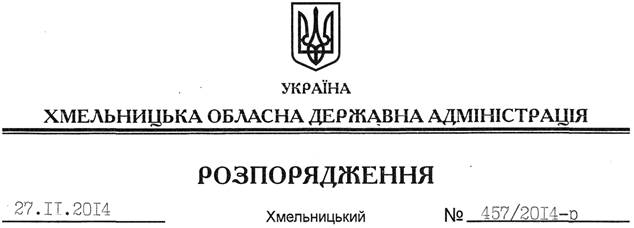 На підставі статей 6, 23, 39 Закону України “Про місцеві державні адміністрації”:Внести такі зміни до розпорядження голови обласної державної адміністрації від 26.10.2012 № 301/2012-р “Про створення комісії з визначення даних про заробітну плату працівників за роботу в зоні відчуження в 1986-1990 роках”:1. Викласти додаток до нього в новій редакції (додається).2. Пункт 2 розпорядження викласти у такій редакції:“2. Контроль за виконанням цього розпорядження покласти на заступника голови облдержадміністрації відповідно до розподілу обов’язків.”.Перший заступник голови адміністрації								 О.СимчишинПро внесення змін до розпорядження голови обласної державної адміністрації від 26.10.2012 № 301/2012-р